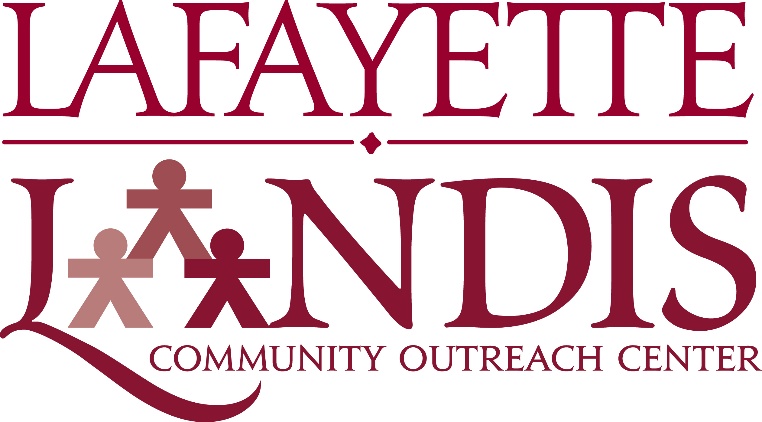 POSP Leadership Committee MemberThe Landis Center seeks passionate, committed students to serve as members of the POSP Leadership Committee.  The Pre-Orientation Service Program (POSP), coordinated by the Landis Center and the Leadership Committee, is an immersive service experience that unites First-Year Students, Returning Leaders, Faculty, Staff, and Community Members in an inclusive environment before the Fall Semester begins.  Participants engage in meaningful service, build lasting relationships, and develop both as leaders and active citizens.  POSP is the catalyst that encourages students to make connections through their involvement in meaningful service experiences, and results in increased appreciation of our Easton Community.Job ResponsibilitiesThroughout the spring semester, POSP Leadership Committee members meet weekly to prepare and coordinate all aspects of the Pre-Orientations Service Program.  Depending on the members’ specific role, responsibilities may include selection of additional student staff, recruitment of first-year student applicants, development and submission of camp activity proposals, and collaboration with community partners.  All members of the committee take part in the creation of the POSP theme and program outcomes.   Leadership committee members are expected to communicate effectively, participate in on-going leadership development activities, and attend the POSP staff training prior to the program in August.  Desired QualificationsOur ideal applicants will possess:Passion for a particular issue and/or programExperience with POSP or a similar program Commitment to creating a sense of belonging for students and community members from all backgroundsDemonstrated capacity for critical thinking around complex social issuesAbility to commit between 2-5 hours per week to POSP responsibilities through the spring semesterAdditionally, we seek applicants who are:Professional, mature, and congruent in valuesPositive and flexible during times of challenge or changeSelf-motivated and able to manage multiple responsibilities simultaneouslyResourceful and organizedTime CommitmentPOSP Leadership Committee members are selected in late November and spend approximately 2-4 hours per week during the spring semester.  Additionally, committee members arrive on campus approximately 10 days prior to the start of fall classes and spend 6 full days executing their POSP responsibilities.  CompensationPOSP Leadership Committee members earn a modest stipend (either $50 or $100).  All early arrival housing expenses are covered and meals during the training and program are provided.